附件 1：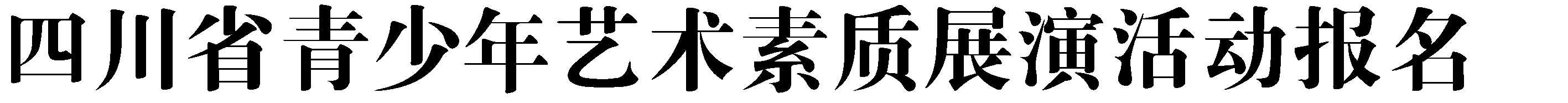 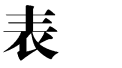 附件 2：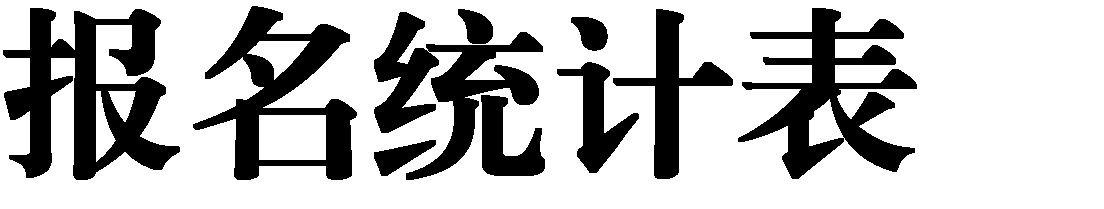 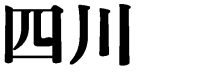 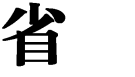 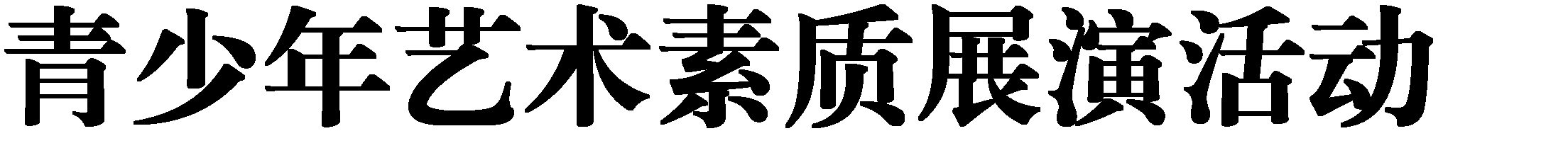 姓名类别专业组别作品名称赛区选送单位指导教师联系电话例：张三舞蹈类古典舞小学A组《论语》成都赛区飞扬艺术学校李四188xxxxxxxx